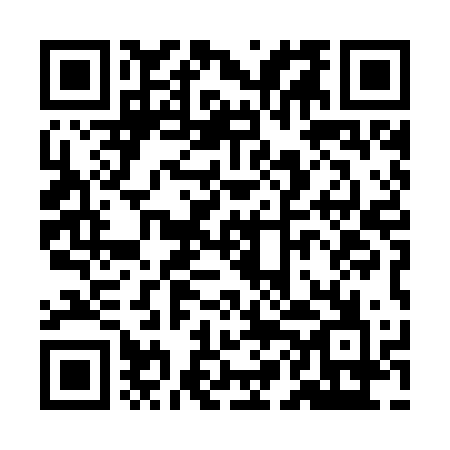 Prayer times for Government Road, Ontario, CanadaWed 1 May 2024 - Fri 31 May 2024High Latitude Method: Angle Based RulePrayer Calculation Method: Islamic Society of North AmericaAsar Calculation Method: HanafiPrayer times provided by https://www.salahtimes.comDateDayFajrSunriseDhuhrAsrMaghribIsha1Wed4:185:551:056:068:169:532Thu4:165:531:056:078:189:553Fri4:145:521:056:088:199:574Sat4:125:501:056:098:209:595Sun4:105:491:056:108:2110:006Mon4:085:471:056:108:2310:027Tue4:065:461:056:118:2410:048Wed4:045:451:056:128:2510:069Thu4:025:431:056:128:2610:0810Fri4:005:421:056:138:2810:1011Sat3:595:411:056:148:2910:1212Sun3:575:401:056:158:3010:1313Mon3:555:381:056:158:3110:1514Tue3:535:371:056:168:3210:1715Wed3:515:361:056:178:3410:1916Thu3:495:351:056:178:3510:2117Fri3:485:341:056:188:3610:2218Sat3:465:331:056:198:3710:2419Sun3:445:321:056:198:3810:2620Mon3:435:311:056:208:3910:2821Tue3:415:301:056:218:4010:2922Wed3:405:291:056:218:4210:3123Thu3:385:281:056:228:4310:3324Fri3:375:271:056:238:4410:3525Sat3:355:261:056:238:4510:3626Sun3:345:251:056:248:4610:3827Mon3:325:251:056:248:4710:3928Tue3:315:241:066:258:4810:4129Wed3:305:231:066:268:4910:4230Thu3:295:231:066:268:4910:4431Fri3:275:221:066:278:5010:45